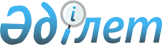 Об определении мест для размещения агитационных печатных материалов и помещений для проведения встреч с избирателями кандидатов в Президенты Республики Казахстан
					
			Утративший силу
			
			
		
					Постановление акимата Павлодарского района Павлодарской области от 09 февраля 2011 года N 17/2. Зарегистрировано Управлением юстиции Павлодарского района Павлодарской области 24 февраля 2011 года N 12-11-135. Утратило силу постановлением акимата Павлодарского района Павлодарской области от 12 декабря 2013 года N 529/12      Сноска. Утратило силу постановлением акимата Павлодарского района Павлодарской области от 12.12.2013 N 529/12.

      В соответствии с пунктом 6 статьи 28 Конституционного Закона Республики Казахстан от 28 сентября 1995 года "О выборах в Республике Казахстан", статьи 31 Закона Республики Казахстан от 23 января 2001 года "О местном государственном управлении и самоуправлении в Республики Казахстан" по согласованию с Павлодарской районной территориальной избирательной комиссией акимат района ПОСТАНОВЛЯЕТ:



      1. Определить перечень мест для размещения агитационных печатных материалов и помещений для проведения встреч с избирателями кандидатов в Президенты Республики Казахстан согласно приложениям 1 и 2.



      2. Акимам сельских округов сел, отделу внутренней политики принять меры по установлению в местах для размещения агитационных печатных материалов стендов, щитов и тумб и подготовке помещений для проведения встреч с избирателями кандидатов в Президенты Республики Казахстан.



      3. Настоящее постановление вводится в действие после дня его первого официального опубликования.



      4. Контроль за исполнением данного постановления возложить на руководителя аппарата акима района Солтангазинова А.Р.      И.о. акима района                         Б. Абиев      "Согласовано"      Председатель Павлодарской

      районной территориальной

      избирательной комиссии                     Г. Шагиров

      04 февраля 2011 г.

Приложение N 1       

к постановлению акимата   

Павлодарского района    

от 09 февраля 2011 года N 17/2 Места для размещения агитационных печатных материалов

кандидатов в Президенты Республики Казахстан

Приложение N 2      

к постановлению акимата   

Павлодарского района     

от 09 февраля 2011 года N 17/2 Места и помещения для проведения встреч с избирателями

кандидатов в Президенты Республики Казахстан
					© 2012. РГП на ПХВ «Институт законодательства и правовой информации Республики Казахстан» Министерства юстиции Республики Казахстан
				N п/п
Наименование населенного пункта
Количество стендов
Место размещения стенда
1с. Пресное1Возле здания сельского клуба2с. Караколь1Возле здания школы3с. Достык1Возле здания школы4с. Чернорецк2Возле здания Дома культуры, школы5с. Набережное1Возле здания магазина "Мадис" (по согласованию)6с. Григорьевка1Возле здания магазина "Абетановы" (по согласованию)7с. Сычевка1Возле здания сельского клуба8с. Новочерноярка1Возле здания магазина-кафе "Лидер" (по согласованию)9с. Черноярка1Возле здания фельдшерско-акушерского пункта10с. Мичурино1Возле здания КДЦ "Арман"11Госплемстанция1Возле здания средней школы12с. Березовка1Возле здания Жамбыльской начальной школы13с. Зангар1Возле здания сельского клуба14с. Коряковка1Возле здания сельского клуба15с. Ак кудук1Возле здания сельского клуба16с. Богдановка1Возле здания почтового отделения связи17с. Луганск1Возле здания Дома культуры18с. Рождественка1Возле здания сельского клуба19с. Розовка1Возле здания Дома культуры20с. Максимовка1Возле здания сельского клуба21с. Ефремовка1Возле здания магазина "Сигнал" (по согласованию)22с.Даниловка 1Возле здания бывшей школы23с. Красноармейка4Возле зданий Дома культуры, магазина "Дарья", магазина "Дархан", магазина "Аннечка" (по согласованию)24Железнодорожная станция1Возле здания железнодорожного вокзала25с. Шанды1Возле здания сельского клуба26с. Жетекши1Возле здания клуба "Жастар"27с. Коктюбе1Возле дома семьи Рыспековой Гульбарам (по согласованию)28с. Заозерное1Возле дома семьи Айтжанова Нуржана Ораловича (по согласованию)29с. Шакат1Возле здания сельского клуба30с. Толыбай1Возле здания сельского клуба31с. Маралды1Возле здания сельской библиотеки32с. Заря2Возле зданий сельского клуба, конторы КХ "Заря" (по согласованию)33с. Бирлик1Возле здания магазина ИП Садыкова (по согласованию)34с. Жертумсык1Возле здания сельского клуба35с. Подстепное1Возле магазина ИП Жунуспекова (по согласованию)36с. Комарицыно1Возле здания школы37с. Айтым1Возле здания магазина (по согласованию)38с. Новоямышево1Возле здания Дома культуры39с. Ольгинка1Возле здания центральной конторы КХ "Маяк" (по согласованию)N п/п
Наименование населенного пункта
Место проведения встреч
1с. ПресноеАктовый зал средней школы с.Пресное2с. ЧернорецкАктовый зал Чернорецкой средней школы N 13с. ЧернояркаЧитальный зал сельской библиотеки4с. МичуриноАктовый зал Павлодарского специализированного дома для психохроников (по согласованию)5с. ЗангарАктовый зал Зангарской средней школы6с. ЛуганскАктовый зал Луганской средней школы7с. РождественкаАктовый зал Рождественской средней школы8с. ЕфремовкаАктовый зал Ефремовской средней школы9с. КрасноаремейкаАктовый зал агротехнического колледжа (по согласованию)10с. ЖетекшиФойе здания средней школы с.Жетекши11с. ШакатФойе здания Шакатской средней школы12с. МаралдыАктовый зал средней школы с.Маралды13с. ЗаряАктовый зал Заринской средней школы14с. НовоямышевоАктовый зал средней школы с.Новоямышево15с. ОльгинкаЗдание КХ "Маяк" актовый зал (по согласованию)16с. НабережноеАктовый зал Чернорецкой средней школы N 2